GUIDE FOR AUTHORS - ESSENTIAL INFORMATION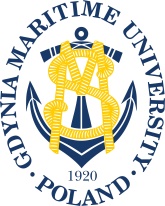 Author namesAuthors names should appear first. Please clearly indicate the given name(s) (Time New Roman 12) and family name(s) (Time New Roman 12, all caps) of each author.AffiliationsPresent the authors' affiliation addresses below the names (Time New Roman 11). Indicate all affiliations with a lowercase superscript letter immediately after the author's name and in front of the appropriate address. Provide the e-mail address of each author.Title of abstractThe title should be concise and informative, in bold capitals Time New Roman 14 points and centred. AbstractThe abstracts should be written in English, Times New Roman 12, single spaced with margins 2.5 cm on all sides. The abstract should not exceed 200 words.The abstract should state briefly the purpose of the research, the principal results and major conclusions. Also, non-standard or uncommon abbreviations should be avoided, but if essential they must be defined at their first mention in the abstract itself.At the end of abstract the significance of the research data presented towards potential industrial applications should be provided.Abstracts that do not meet these formatting requirements will be returned.KeywordsImmediately after the abstract, provide a maximum of 6 keywords avoiding general and plural terms and multiple concepts (avoid, for example: and, of).First Name SurName1, First Name SurName21 Department of……, Faculty of / Institute of…….., University  ……., e-mail: …..2 Department of……, Faculty of / Institute of …….., University  ……., e-mail: …..Title of abstractAbstractText text text text text text text text text text text text text text text text text text text text text text text text text text text text text text text text text text text text text text text text text text text text text text text text text text text text text text text text text text text text text text text.Text text text text text text text text text text text text text text text text text text text text text text text text text text text text text text text text text text text text text text text text text text text text text text text text text text text text text text text text text text text text text text text text text text text text text text text text text text.Text text text text text text text text text text text text text text text text text text text text text text text text text text text text text text text text text text text text text text text text text text text text text text text text text text text text text text text text text text.Keywords: text, text, text, text, text, text